Turośl, 26 października 2022 r.PBŚ.6220.21.2022D E C Y Z J A Na podstawie art. 71 ust. 2 pkt 2, art. 75 ust. 1 pkt 4 oraz art. 84 ust. 1 i 2 oraz 85 ust. 2 pkt 2 ustawy z dnia 3 października 2008 roku o udostępnieniu informacji o środowisku i jego ochronie, udziale społeczeństwa w ochronie środowiska oraz o ocenach oddziaływania na środowisko (Dz. U. z 2022 r., poz. 1029 z późn. zm.) – zwanej dalej „ooś”, a także § 3 ust. 1 pkt 54 lit. b Rozporządzenia Rady Ministrów z dnia 10 września 2019 roku w sprawie przedsięwzięć mogących znacząco oddziaływać na środowisko (Dz. U. z 2019 r., poz. 1839) oraz art. 104 § 1 ustawy z dnia 14 czerwca 1960 roku Kodeks postępowania administracyjnego (Dz. U. z 2022 r., poz. 2000) - zwanej dalej „k.p.a.”, po rozpatrzeniu wniosku złożonego przez Panią Klaudię Momot reprezentującą PCWO ENERGY PROJEKT SP. Z O.O. z siedzibą przy ul. Emilii Plater 53, 00-113 Warszawa, w sprawie wydania decyzji o środowiskowych uwarunkowaniach realizacji przedsięwzięcia pn. „Budowa farmy fotowoltaicznej zlokalizowanej na części dz. nr 20/1, 21/1 obręb Łacha, gmina Turośl” po zasięgnięciu opinii Regionalnego Dyrektora Ochrony Środowiska w Białymstoku, Dyrektora Państwowego Gospodarstwa Wodnego Wody Polskie Zarząd Zlewni w Giżycku oraz Państwowego Inspektora Sanitarnego w Kolnie,OrzekamStwierdzić brak potrzeby przeprowadzenia oceny oddziaływania na środowisko przedsięwzięcia pn. „Budowa farmy fotowoltaicznej zlokalizowanej na części dz. nr 20/1, 21/1 obręb Łacha, gmina Turośl”Określić warunki w fazie realizacji oraz eksploatacji przedsięwzięciaZ terenu zainwestowania wyłączyć użytki sklasyfikowane jako grunty pod rowami (W-RVI, W-ŁIV, W-ŁV, W-PsVl); stacje transformatorowe lokalizować w odległości min. 15 m od ww. użytków, zaś moduły fotowoltaiczne umiejscowić w odległości min. 5 m od przedmiotowych obszarów.W celu zminimalizowania niebezpieczeństwa zanieczyszczenia środowiska gruntowo-wodnego substancjami ropopochodnymi, na etapie realizacji zaplecze budowy zorganizować na terenie utwardzonym, zabezpieczonym warstwą nieprzepuszczalną oraz zapewnić dostępność sorbetów do likwidacji ewentualnych rozlewów olejów. Do prac budowlanych stosować sprzęt w pełni sprawny oraz spełniający wymogi dopuszczające go do użytkowania. Rodzaj i stan techniczny wykorzystywanego sprzętu budowlanego musi zapewnić ochronę gruntu, wód podziemnych i powierzchniowych przed zanieczyszczeniem.Tankować i naprawiać pojazdy poza terenem inwestycji, w specjalnie do tego przeznaczonych miejscach.Odpady gromadzić selektywnie w wydzielonych i przystosowanych do tego miejscach, w warunkach zabezpieczających przed przedostaniem się do środowiska substancji szkodliwych oraz zapewnić ich regularny odbiór przez uprawnione firmy.W przypadku zastosowania transformatora olejowego należy wyposażyć stację transformatorową w szczelną misę olejową o pojemności min. 105%, co zapewni zatrzymanie wszelkich wycieków oraz uniemożliwi przedostawanie się zanieczyszczeń do środowiska gruntowo-wodnego.W trakcie realizacji bądź likwidacji planowane przedsięwzięcie wyposażyć w przenośne toalety, posiadające szczelne zbiorniki na ścieki socjalno-bytowe, a wytworzone ścieki przekazać firmie posiadającej stosowne pozwolenia.Czyszczenie paneli fotowoltaicznych realizować przy użyciu czystej wody, bez dodatku detergentów.Charakterystyka przedsięwzięcia stanowi załącznik do niniejszej decyzji o środowiskowych uwarunkowaniachU Z A S A D N I E N I EPani Klaudia Momot reprezentującą PCWO ENERGY PROJEKT SP. Z O.O. z siedzibą przy ul. Emilii Plater 53, 00-113 Warszawa, wystąpiła do Wójta Gminy Turośl z wnioskiem z dnia 04.08.2022 r. (data wpływu 05.08.2022 r.) o wydanie decyzji o środowiskowych uwarunkowaniach przedsięwzięcia pn. „Budowa farmy fotowoltaicznej zlokalizowanej na części dz. nr 20/1, 21/1 obręb Łacha, gmina Turośl”. Do wniosku załączono Kartę Informacyjną Przedsięwzięcia – zwaną dalej KIP.Planowana inwestycja należy do przedsięwzięć mogących potencjalnie znacząco oddziaływać na środowisko, wymienione w § 3 ust. 1 pkt 54 lit. b Rozporządzenia Rady Ministrów z dnia 10 września 2019 roku w sprawie przedsięwzięć mogących znacząco oddziaływać na środowisko (Dz. U. z 2019 r., poz. 1839) dla których przeprowadzenie oceny o odziaływaniu przedsięwzięcia na środowisko może być wymagane. Zgodnie z ww. rozporządzeniem zakres działalności planowanej inwestycji został określony jako zabudowa przemysłowa, w tym zabudowa systemami fotowoltaicznymi, lub magazynową, wraz z towarzyszącą jej infrastrukturą,  o powierzchni zabudowy nie mniejszej niż : 1 ha na obszarach innych niż wymienione w lit.a.Na podstawie art. 61 § 4 k.p.a. tutejszy organ pismem znak: PBŚ.6220.21.2022 z dnia 09.08.2022 r. zawiadomił Strony postępowania o jego wszczęciu i możliwości zapoznania się z aktami zgromadzonymi w przedmiotowej sprawie oraz o możliwości składania uwag i wniosków. Jednocześnie, zgodnie z art. 64 ust. 1 pkt 1, 2 i 4, ust. 2 ustawy ooś  pismem znak: PBŚ.6220.21.2022 z dnia 09.08.2022 r. wystąpiono do Regionalnego Dyrektora Ochrony Środowiska w Białymstoku, Dyrektora Państwowego Gospodarstwa Wodnego Wody Polskie Zarząd Zlewni w Giżycku oraz Państwowego Inspektora Sanitarnego w Kolnie, o wydanie opinii co do potrzeby przeprowadzenia oceny oddziaływania przedsięwzięcia na środowisko, a w przypadku stwierdzenia takiej potrzeby – co do zakresu o oddziaływaniu przedsięwzięcia na środowisko.W odpowiedzi na wystąpienie Wójta Gminy Turośl o wydanie opinii co do potrzeby przeprowadzenia oceny oddziaływania przedsięwzięcia na środowisko, a w przypadku stwierdzenia takiej potrzeby co do zakresu raportu o oddziaływaniu przedsięwzięcia na środowisko,  Państwowy Powiatowy Inspektor Sanitarny w Kolnie opinią nr 44.NZ.2022 znak: NZ.7040.32.2022 z dnia 31.08.2022 r. (data wpływu 01.09.2022 r.) nie stwierdził potrzeby przeprowadzenia oceny oddziaływania na środowisko dla przedmiotowego przedsięwzięcia, wskazując na to, że z informacji przedstawionych w złożonej dokumentacji nie wynika, aby planowane przedsięwzięcie miało negatywnie oddziaływać na środowisko oraz zdrowie i życie ludzkie.Regionalny Dyrektor Ochrony Środowiska w Białymstoku, Wydział Spraw Terenowych II w Łomży, pismem z dnia 02.08.2022 r., znak: WSTII.4220.164.2022.MM wyraził opinię że dla przedmiotowego przedsięwzięcia nie istnieje konieczność przeprowadzenia oceny oddziaływania na środowisko.Dyrektor Zarządu Zlewni w Giżycku pismem z dnia 05.09.2022 r. (data wpływu 09.09.2022 r.) znak: BI.ZZŚ.3.4360.161.2022.MK nie stwierdził potrzeby przeprowadzenia oceny oddziaływania na środowisko dla powyższego przedsięwzięcia jednocześnie wskazał na konieczność uwzględnienia w decyzji o środowiskowych uwarunkowaniach następujących wymagań: z terenu zainwestowania wyłączyć użytki sklasyfikowane jako grunty pod rowami (W-RVI, W-ŁIV, W-ŁV, W-PsVl); stacje transformatorowe lokalizować w odległości min. 15 m od ww. użytków, zaś moduły fotowoltaiczne umiejscowić w odległości min. 5 m od przedmiotowych obszarów.Zgodnie z art. 10 i 49 k.p.a. organ zawiadomił strony postępowania poprzez zawiadomienie - obwieszczenie z dnia 19.09.2022 r. znak: PBŚ.6220.21.2022 o zakończeniu postępowania dowodowego i o możliwości wypowiedzenia się co do zebranych dowodów i materiałów przed wydaniem decyzji. W terminie określonym w ww. zawiadomieniu - obwieszczeniu nie wpłynęły żadne uwagi ani wnioski.Obszar, na którym będzie realizowane przedmiotowe zamierzenie, nie jest objęty ustaleniami obowiązującego miejscowego planu zagospodarowania przestrzennego.Inwestycja zrealizowana zostanie w gminie Turośl, w obrębie Łacha na terenie dz. o nr ewidencyjnym 20/1, 21/1. Całkowita powierzchnia działek wynosi 10,2851 ha. Łączna powierzchnia terenu zajęta przez obiekty budowlane oraz pozostała powierzchnia przeznaczona do przekształcenia, w tym tymczasowego, w celu realizacji przedsięwzięcia będzie wynosić do 7,82 ha. Najbliższy budynek mieszkalny znajduje się w odległości ok. 25 m od ogrodzenia planowanej inwestycji.Planowany jest montaż do 40 000 szt. paneli fotowoltaicznych o łącznej mocy do 16 MWp, usytuowanych na dz. nr 20/1, 21/1 w obrębie Łacha gm. Turośl, dla których istnieje możliwość realizacji w formie niezależnych instalacji o dowolnych konfiguracjach mocy lub budowania w całości. Panele fotowoltaiczne służą do konwersji energii promieniowania słonecznego na energię elektryczną i odprowadzanie wytworzonej energii do sieci operatora. Ogniwa fotowoltaiczne zostaną zainstalowane na specjalnych konstrukcjach nośnych posadowionych na gruncie. W skład projektowanej farmy fotowoltaicznej wchodzą:- stalowe, ocynkowane konstrukcje i elementy montażowe do instalacji paneli (tzw. stoły fotowoltaiczne), o orientacji południowej, usytuowane na gruncie, - panele fotowoltaiczne o łącznej mocy do 16 MWp w ilości do 40 000 szt.,- inwertery DC/AC o łącznej mocy nominalnej do 16 MWp w ilości do 320 szt.,- stacje transformatorowe do 16 szt.,- pośrednie rozdzielnice napięcia,- układy pomiarowo – zabezpieczające,- trasy oraz linie kablowe,- instalacje odgromowe, przepięciowe oraz przetężeniowe,- dodatkowe oprzyrządowanie pomocnicze,- ogrodzenie, monitoring,Moduły zostaną zamontowane w kierunku południowym na specjalnej konstrukcji wsporczej. W nowoprojektowanej instalacji fotowoltaicznej zostaną zastosowane urządzenia zmieniające charakter energii elektrycznej, na taką, która znajduje się w lokalnej sieci elektroenergetycznej. Prąd stały (DC) jest zmieniany na prąd zmienny (AC). Falowniki w zależności od możliwości ich podłączenia do modułów PV, zostaną zainstalowane w systemie rozproszonym, bądź systemie centralnym (w prefabrykowanych stacjach kontenerowych). Kontenery będą wyposażone w osprzęt niezbędny do pracy całego obiektu tj. transformator, rozdzielnicę potrzeb własnych, układ kontroli zdalnej przez operatora sieci dystrybucyjnej, monitoringu i wentylacji. Dla transformatorów olejowych konieczne będzie zamontowanie szczelnej misy na olej, która pomieści co najmniej 105% oleju jaki będzie zawierał transformator (tj. około 750 1).Panele fotowoltaiczne zostaną połączone w zestawy-rzędy, a następnie z inwerterami za pomocą nadziemnych przewodów spiętych w wiązki i prowadzonych po konstrukcjach wsporczych paneli, a w razie potrzeby wkopanej w ziemię. Zostaną podłączone do inwerterów o łącznej mocy do 16 MWp, zamieniających prąd stały na przemienny o parametrach dostosowanych do sieci publicznej. Urządzenia przetwarzające prąd będą umieszczone w stacjach kontenerowych usadowionych na gruncie bądź bezpośrednio pod panelami w tzw. złączach kontrolnych.Wzdłuż zachodniej, wschodniej i południowej granicy działek inwestycyjnych jak i w ich centrum znajdują się rowy. Ogrodzenie zostanie poprowadzone w sposób nie przerywający ciągłości rowów. Infrastruktura zostanie odsunięta, a dodatkowo pozostanie zachowany pas technologiczny pomiędzy ogrodzeniem a infrastrukturą min. 3 m.Dokładna lokalizacja i sposób przyłączenia do linii elektroenergetycznej średniego lub wysokiego napięcia, ustalony zostanie przez lokalnego operatora sieci dystrybucyjnej na etapie uzyskania warunków przyłączenia do sieci elektroenergetycznej. Na obecnym etapie prac projektowych sposób oraz miejsce wpięcia instalacji do sieci nie jest znane. Projektuje się zastosowanie stalowej wolnostojącej konstrukcji montażowej pod panele fotowoltaiczne, składającej się z ramy, pionowych i poziomych profili nośnych oraz elementów mocujących. Wszystkie elementy zostaną przytwierdzone do podłoża za pomocą pionowych pali przez uprawnionych do tego, wyspecjalizowanych fachowców.Panele fotowoltaiczne wyposażone zostaną w warstwę antyrefleksyjną, skutkującą brakiem powstania efektu odbicia światła, przez co wyeliminowane zostanie ryzyko oślepienia przelatujących ptaków. Mycie paneli odbywać się będzie wyłącznie przy użyciu czystej wody pod ciśnieniem bez zastosowania jakichkolwiek substancji czyszczących, w tym detergentów.Dopuszcza się zainstalowanie magazynów energii w postaci akumulatorów litowo-jonowych. Kontener magazynu nie jest trwale związany z gruntem. Umieszcza się go na bloczkach betonowych. Każde ogniwo umieszczone jest w szczelnej metalowej obudowie, która umieszczana jest w stanowiącej dodatkowe zabezpieczenie kasecie akumulatorowej. Magazyny energii pozwalają zachować częstotliwość systemu elektroenergetycznego na stałym poziomie lub łagodzić jej wahania. Magazynowanie energii służy również równoważeniu popytu i podaży energii, których szczyty występują w różnych od siebie porach, poprawia jakość energii oraz pozwala na lepsze wykorzystanie odnawialnych źródeł energii.Na bieżącym etapie prac projektowych można określić tylko szacunkowe zapotrzebowanie na wodę, surowce, materiały, paliwa oraz energię potrzebną do realizacji każdego z etapów przedsięwzięcia. Wystąpi tutaj standardowe zapotrzebowanie na:- materiały budowlane takie jak: piasek, żwir itp., które będą potrzebne do stabilnego umocowania słupów stalowych, niezbędnych do budowy ogrodzenia, oraz montażu konstrukcji wsporczych;- możliwe zużycie wody na potrzeby socjalno-bytowe osób prowadzących montaż obiektów- paliwo: niezbędne w trakcie transportu i montażu elementów farmy fotowoltaicznej, do napędu maszyn i urządzeń. Nie przewiduje się tutaj zapotrzebowania na energię elektryczną pochodzącą z sieci elektroenergetycznej, bądź agregatu prądotwórczego, oraz stały pobór wody z miejscowych wodociągów, na potrzeby robót budowlanych, gdyż w procesie technologicznym, montażu konstrukcji wsporczych pod panele, stosowane będą jedynie wbijane elementy stalowe, bądź prefabrykowane bloczki betonowe.W trakcie realizacji przedmiotowego przedsięwzięcia podjęte zostaną działania techniczno-organizacyjne, mające na celu ograniczenie ujemnego wpływu na środowisko przyrodnicze, tj.:- dla ochrony powietrza przed emisją gazów: samochody transportowe będą spełniać wymagane prawem normy emisyjne;- na placu budowy będą znajdować się środki mające na celu wstępne ograniczenie szkód wywołanych przypadkowymi wypadkami np. w celu ograniczenia skażenia gruntu poprzez oleje i paliwa zaplecze budowy zostanie zaopatrzone w sorbenty;- prace budowlane będą wykonywane w godzinach 6:00-22:00, w celu ograniczenia oddziaływania hałasu przez maszyny budowlane;- w czasie prowadzenia prac ziemnych, zostanie zwrócona uwaga na zabezpieczenie wód podziemnych, glebowych oraz powierzchniowych przed ewentualnym zanieczyszczeniem; - ścieki sanitarno-bytowe, wytworzone na etapie budowy oraz etapie likwidacji inwestycji zostaną odebrane przez odpowiednie firmy zewnętrzne;- składowanie oraz usuwanie odpadów zostanie wykonane selektywnie, zgodnie z zapisami ustawy o odpadach, i wykonane przez wyspecjalizowaną firmę zewnętrzną, posiadającą odpowiednie pozwolenia oraz możliwości techniczne do ich unieszkodliwiania.Przedsięwzięcie nie wykazuje wrażliwości na ekstremalne zjawiska pogodowe, np. powodzie, gdyż nie jest zlokalizowane na terenach zagrożonych powodzią czy terenach osuwisk mas ziemnych. Dodatkowo planowane przedsięwzięcie nie jest powiązane z innymi przedsięwzięciami i nie przyczyni się do kumulowania się oddziaływań przedsięwzięć znajdujących się na obszarze, na który będzie oddziaływać przedsięwzięcie. W trakcie eksploatacji przedsięwzięcia nie będą wykorzystywane zasoby naturalne. W przedmiotowe przedsięwzięcie przy uwzględnieniu używanych substancji i stosowanych technologii nie stwarza ryzyka wystąpienia poważnej awarii - przedsięwzięcie nie zalicza się do zakładów stwarzających zagrożenie wystąpienia poważnych awarii, o których mowa w Rozporządzeniu Ministra Rozwoju z dnia 29 stycznia 2016 r. w sprawie rodzajów i ilości znajdujących się w zakładzie substancji niebezpiecznych, decydujących o zaliczeniu zakładu do zakładu o zwiększonym lub dużym ryzyku wystąpienia poważnej awarii przemysłowej (Dz. U. z 2016 r., poz. 138).Analizując uwarunkowania określone w art. 63 ust. 1 ustawy ooś ustalono, że przedsięwzięcie nie jest zlokalizowane na: obszarach wodno-błotnych i innych o płytkim zaleganiu wód podziemnych, w tym na siedliskach łęgowych i w ujściach rzek, obszarach wybrzeży i w środowisku morskim, obszarach górskich lub leśnych, w strefie ochronnej ujęć wód i obszarach ochronnych zbiorników wód śródlądowych, obszarach mających znaczenie historyczne, kulturowe lub archeologiczne, obszarach o znacznej gęstości zaludnienia, obszarach przylegających do jezior, obszarach ochrony uzdrowiskowej i w uzdrowiskach. Przedsięwzięcie nie jest zlokalizowane na obszarach, na których standardy jakości środowiska zostały przekroczone lub istnieje prawdopodobieństwo ich przekroczenia.Planowane przedsięwzięcie pod względem hydrograficznym zlokalizowane jest w dorzeczu Wisły, dla którego opracowano Plan gospodarowania wodami na obszarze dorzecza Wisły, przyjęty Rozporządzeniem Rady Ministrów z dnia 18 października 2016 r. (Dz. U. z 2016 r. poz. 1911). Inwestycja znajduje się w jednolitej części wód podziemnych (JCWPd) o kodzie PLGW200031. Stan ilościowy i stan chemiczny ww. jednolitej części wód podziemnych został określony jako dobry. JCWPd jest niezagrożona ryzykiem nieosiągnięcia celu środowiskowego. Zgodnie z art. 59 ustawy Prawo wodne, celem środowiskowym dla JCWPd jest zapobieganie lub ograniczanie wprowadzania do nich zanieczyszczeń, zapobieganie pogorszeniu oraz poprawa ich stanu, ochrona i podejmowanie działań naprawczych, a także zapewnienie równowagi między poborem a zasilaniem tych wód, tak aby osiągnąć ich dobry stan. Ponadto analizowane przedsięwzięcie znajduje się w zlewni jednolitej części wód powierzchniowych (JCWP) o nazwie „Rybnica od wypł. z jeziora Pogubie Średnie do ujścia”, kod: PLRW2000172647949. Jest to naturalna część wód, której stan określono jako zły, a osiągnięcie celów środowiskowych uznano za zagrożone Na podstawie art. 56 ustawy Prawo wodne, celem środowiskowym dla jednolitych części wód powierzchniowych niewyznaczonych jako sztuczne lub silnie zmienione jest ochrona oraz poprawa ich stanu ekologicznego i stanu chemicznego tak, aby osiągnąć co najmniej dobry stan ekologiczny i dobry stan chemiczny wód powierzchniowych, a także zapobieganie pogorszeniu ich stanu ekologicznego i stanu chemicznego.Jak wynika z przedłożonej karty informacyjnej przedsięwzięcia, maszyny i pojazdy wykorzystywane w trakcie realizacji inwestycji będą sprawne technicznie. W celu ochrony środowiska gruntowo-wodnego plac budowy będzie wyposażony w sorbenty i maty absorbujące, służące do neutralizacji ewentualnych wycieków substancji ropopochodnych do podłoża. Tankowanie i naprawa pojazdów odbywać się będzie poza terenem inwestycji. Powstające ścieki bytowe będą gromadzone w przenośnych toaletach typu toi-toi, usytuowanych na utwardzonym terenie w obrębie zaplecza budowy, a następnie regularnie przekazywane specjalistycznej firmie, posiadającej stosowne zezwolenia. Na etapie realizacji inwestycji nie będą generowane ścieki technologiczne (przemysłowe). Masy ziemne powstałe w wyniku wykopów zostaną wykorzystane do zasypania tras kablowych. Wytwarzane odpady będą magazynowane selektywnie w szczelnych, zamykanych pojemnikach i kontenerach, w wyznaczonym miejscu na zapleczu budowy i systematycznie odbierane przez wyspecjalizowaną firmę, posiadającą stosowne zezwolenia, zgodnie z ustawą o odpadach. Nie przewiduje się wycinki drzew i krzewów. Na etapie eksploatacji działanie zespołu paneli fotowoltaicznych będzie miało charakter bezobsługowy. Okresowe mycie paneli będzie odbywało się przy użyciu czystej wody pod ciśnieniem, bez dodatku substancji czyszczących, w tym detergentów. Woda na ten cel będzie dostarczana beczkowozem. Wody opadowe i roztopowe będą odprowadzane powierzchniowo do gruntu. W fazie eksploatacji inwestycji nie będą generowane ścieki technologiczne (przemysłowe). Nie przewiduje się stosowania herbicydów oraz innych substancji ograniczających wzrost roślin. Odpady związane z pracami konserwacyjnymi, będą na bieżąco przekazywane uprawnionym podmiotom, prowadzącym działalność w zakresie gospodarowania odpadami.Zgodnie z przedłożoną karty informacyjnej przedsięwzięcia planuje się montaż transformatora olejowego lub suchego. W przypadku zastosowania transformatora olejowego, w celu ochrony środowiska gruntowo-wodnego na wypadek awarii, transformator zostanie zaopatrzony w szczelną misę, będącą w stanie pomieścić co najmniej 105 % oleju z transformatora.Przedłożone materiały dotyczące planowanego przedsięwzięcia oraz dane na temat elementów przyrodniczych środowiska objętych zakresem przewidywanego oddziaływania przedsięwzięcia na środowisko, pozwoliły kompleksowo ocenić jego oddziaływanie na środowisko. W związku z powyższym uwzględniając zakres planowanego przedsięwzięcia uznaje się, że nie wymaga ono przeprowadzenia oceny oddziaływania na środowisko.Biorąc powyższe pod uwagę oraz mając na względzie spełnienie wymogów w zakresie ochrony środowiska, orzeczono jak w sentencji.P O U C Z E N I EOd niniejszej decyzji przysługuje Stronom prawa wniesienia odwołania do Samorządowego Kolegium Odwoławczego w Łomży za pośrednictwem Wójta Gminy Turośl w terminie 14 dni od daty jej doręczenia.W trakcie biegu terminu do wniesienia odwołania Strona może zrzec się prawa do wniesienia odwołania wobec organu administracji publicznej, który wydał decyzję. Z dniem doręczenia organowi administracji publicznej oświadczenia o zrzeczeniu się prawa do wniesienia odwołania przez ostatnią ze stron postępowania, decyzja staje się ostateczna.Nie jest możliwe skuteczne cofnięcie oświadczenia o zrzeczeniu się prawa do wniesienia odwołania. Złożenie oświadczenia o zrzeczeniu się prawa do odwołania skutkuje utratą możliwości do zaskarżenia decyzji. Decyzja podlega opłacie skarbowej w wysokości 205 zł na podstawie załącznika do ustawy o opłacie skarbowej (część I, ust. 45, kolumna 3 – tj. Dz. U. z 2021 r., poz 1923 z późn. zm.). Opłata skarbowa za wydanie decyzji została wniesiona w dniu 19.07.2022 r.Załącznik:Charakterystyka planowanego przedsięwzięcia Otrzymują:PCWO ENERGY PROJEKT SP. Z O.O., ul. Emilii Plater 53, 00-113 WarszawaAdres do korespondencji: ul. Św. Leonarda 7, 25-311 KielcePozostałe strony zgodnie z art. 49 KPAa/aDo wiadomości:Regionalna Dyrekcja Ochrony Środowiska w BiałymstokuWydział Spraw Terenowych w Łomży, ul. Nowa 2, 18-400 ŁomżaPaństwowy Powiatowy  Inspektor Sanitarny  w Kolnie, ul. Wojska Polskiego 4, 18-500 KolnoRegionalny Zarząd Gospodarki Wodnej Zarząd Zlewni w Giżycku, ul. Wodna 4, 11-500 GiżyckoZałącznikdo decyzji o środowiskowych uwarunkowaniachz dnia 26.10.2022 r., znak:PBŚ.6220.21.2022Planowana inwestycja polegać będzie na budowie farmy fotowoltaicznej o mocy do 16 MWp na części działek nr 20/1 i 21/1 w obrębie Łacha, gmina Turośl, powiat kolneński, województwo podlaskie. Łączna powierzchnia przedmiotowych działek wynosi 10,2851 ha, zaś wnioskowane zamierzenie zajmie teren do 7,82 ha. Dany obszar aktualnie wykorzystywany jest rolniczo. Najbliższy budynek mieszkalny znajduje się w odległości ok. 25 m od ogrodzenia planowanej inwestycji. 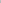 W skład planowanej elektrowni fotowoltaicznej wchodzić będą m.in. następujące elementy:- panele fotowoltaiczne w ilości do 40 000 szt.,- inwertery DC/AC w ilości do 320 szt.,- stacje transformatorowe w ilości do 16 szt.,- pośrednie rozdzielnice napięcia,- układy pomiarowo-zabezpieczające,- linie kablowe,- instalacje odgromowe, przepięciowe i przetężeniowe.Panele fotowoltaiczne zostaną osadzone szeregowo w kierunku południowym, na stalowych konstrukcjach wsporczych, wbitych w grunt na głębokość do 2 m lub posadowionych na prefabrykowanych bloczkach betonowych. Wysokość całej konstrukcji nie przekroczy 4 m. Odległość między rzędami paneli wyniesie 1-14 m, a przestrzeń pod nimi pozostanie biologicznie czynna. W ramach inwestycji przewiduje się wykonanie utwardzonej drogi wewnętrznej, ogrodzenie terenu oraz montaż monitoringu. Dopuszcza się posadowienie magazynu energii. Ponadto od ogrodzenia farmy zachowany zostanie pas technologiczny o szerokości min. 3 m. Planowana inwestycja realizowana będzie etapami w formie niezależnych instalacji o dowolnych konfiguracjach mocy lub budowana w całości. Zgodnie z kartą informacyjną przedsięwzięcia, maszyny i pojazdy wykorzystywane w trakcie realizacji inwestycji będą sprawne technicznie. W celu ochrony środowiska gruntowo-wodnego plac budowy będzie wyposażony w sorbenty i maty absorbujące, służące do neutralizacji ewentualnych wycieków substancji ropopochodnych do podłoża. Na terenie inwestycji nie planuje się tankowania i naprawy pojazdów. Powstające ścieki bytowe będą gromadzone w przenośnych toaletach typu toi-toi, usytuowanych na utwardzonym terenie w obrębie zaplecza budowy, a następnie regularnie przekazywane specjalistycznej firmie, posiadającej stosowne zezwolenia. Na etapie realizacji inwestycji nie będą generowane ścieki technologiczne (przemysłowe). Masy ziemne powstałe w wyniku wykopów zostaną wykorzystane do zasypania tras kablowych. Wytwarzane odpady będą magazynowane selektywnie w szczelnych, zamykanych pojemnikach i kontenerach, w wyznaczonym miejscu na zapleczu budowy i systematycznie odbierane przez wyspecjalizowaną firmę, posiadającą stosowne zezwolenia, zgodnie z ustawą o odpadach. Nie przewiduje się wycinki drzew i krzewów.Na etapie eksploatacji działanie zespołu paneli fotowoltaicznych będzie miało charakter bezobsługowy. Okresowe mycie paneli będzie odbywało się przy użyciu czystej wody pod ciśnieniem, bez dodatku substancji czyszczących, w tym detergentów. Woda na ten cel będzie dostarczana beczkowozem. Wody opadowe i roztopowe będą odprowadzane powierzchniowo do gruntu. W fazie eksploatacji inwestycji nie będą generowane ścieki technologiczne (przemysłowe). Nie przewiduje się stosowania herbicydów oraz innych substancji ograniczających wzrost roślin. Odpady związane z pracami konserwacyjnymi, będą na bieżąco przekazywane uprawnionym podmiotom, prowadzącym działalność w zakresie gospodarowania odpadami.W celu minimalizacji wpływu omawianej inwestycji, na środowisko, inwestor zobowiązuje się między innymi do:- prowadzenia prac budowlanych w porze dziennej tj. w godz. 6:00-22:00,- eliminacji jednoczesnej pracy maszyn, wyłączania silników pojazdów podczas postoju, - odpowiedniej organizacji robót,- gromadzenia ścieków sanitarno-bytowych w szczelnych sanitariatach i ich regularnego przekazywania wyspecjalizowanej firmie posiadającej stosowne pozwolenia, - organizacji zaplecza technicznego,- tankowania i naprawy pojazdów poza terenem inwestycji, w specjalnie do tego przeznaczonych miejscach,- stosowania w pełni sprawnych maszyn i urządzeń,- zapobiegania i minimalizacji ilości wytwarzanych odpadów,- prowadzenia odpowiedniej gospodarki odpadami, poprzez segregację i zagospodarowanie, zgodnie z obowiązującymi przepisami,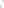 - umieszczenie transformatora w betonowej obudowie, która skutecznie zmniejszy promieniowanie magnetyczne do bezpiecznego poziomu na zewnątrz,- zabezpieczenie kabli warstwą izolacyjną w celu wyeliminowania ryzyka ich przegryzienia przez gryzonie. Przedsięwzięcie nie będzie miało transgranicznego charakteru oddziaływania. W zasięgu oddziaływania przedsięwzięcia nie występują obszary prawnie chronione.